คู่มือสำหรับประชาชน : การจดทะเบียนพาณิชย์ (ตั้งใหม่) ตาม พ.ร.บ.ทะเบียนพาณิชย์ พ.ศ. 2499 กรณีผู้ขอจดทะเบียนเป็นบุคคลธรรมดาหน่วยงานที่ให้บริการ :องค์การบริหารส่วนตำบลหนองบ่อ อำเภอย่านตาขาว จังหวัดตรังกระทรวงพาณิชย์หลักเกณฑ์ วิธีการ เงื่อนไข (ถ้ามี) ในการยื่นคำขอ และในการพิจารณาอนุญาต1. ผู้ประกอบพาณิชยกิจต้องยื่นขอจดทะเบียนพาณิชย์ภายใน 30 วัน นับตั้งแต่วันเริ่มประกอบกิจการ  (มาตรา 11)

2. ผู้ประกอบพาณิชยกิจสามารถยื่นจดทะเบียนพาณิชย์ด้วยตนเองหรือจะมอบอำนาจให้ผู้อื่นยื่นจดทะเบียนแทนก็ได้

3. ให้ผู้ประกอบพาณิชยกิจซึ่งเป็นเจ้าของกิจการ เป็นผู้ลงลายมือชื่อรับรองรายการในคำขอจดทะเบียนและเอกสารประกอบคำขอจดทะเบียน

4. แบบพิมพ์คำขอจดทะเบียน (แบบ ทพ.) หรือหนังสือมอบอำนาจสามารถขอได้จากพนักงานเจ้าหน้าที่ หรือดาวน์โหลดจาก www.dbd.go.th

หมายเหตุ ขั้นตอนการดำเนินงานตามคู่มือจะเริ่มนับระยะเวลาตั้งแต่เจ้าหน้าที่ตรวจสอบเอกสารครบถ้วนตามที่ระบุไว้ในคู่มือประชาชนเรียบร้อยแล้ว ทั้งนี้ ในกรณีที่คำขอหรือเอกสารหลักฐานไม่ครบถ้วน และ/หรือมีความบกพร่องไม่สมบูรณ์ เป็นเหตุให้ไม่สามารถพิจารณาได้ เจ้าหน้าที่จะจัดทำบันทึกความบกพร่องของรายการเอกสารหรือเอกสารหลักฐานที่ต้องยื่นเพิ่มเติม โดยผู้ยื่นคำขอจะต้องดำเนินการแก้ไขและ/หรือยื่นเอกสารเพิ่มเติมภายในระยะเวลาที่กำหนดในบันทึกดังกล่าว มิเช่นนั้นจะถือว่าผู้ยื่นคำขอละทิ้งคำขอ โดยเจ้าหน้าที่และผู้ยื่นคำขอหรือผู้ได้รับมอบอำนาจจะลงนามบันทึกดังกล่าว และจะมอบสำเนาบันทึกความพร่องดังกล่าวให้ผู้ยื่นคำขอหรือผู้ได้รับมอบอำนาจไว้เป็นหลักฐาน
ช่องทางการให้บริการขั้นตอน ระยะเวลา และส่วนงานที่รับผิดชอบระยะเวลาในการดำเนินการรวม :60 นาทีรายการเอกสาร หลักฐานประกอบค่าธรรมเนียมช่องทางการร้องเรียน แนะนำบริการแบบฟอร์ม ตัวอย่างและคู่มือการกรอกหมายเหตุ-ชื่อกระบวนงาน:การจดทะเบียนพาณิชย์ (ตั้งใหม่) ตาม พ.ร.บ.ทะเบียนพาณิชย์ พ.ศ. 2499 กรณีผู้ขอจดทะเบียนเป็นบุคคลธรรมดาหน่วยงานกลางเจ้าของกระบวนงาน:กรมพัฒนาธุรกิจการค้า กรมพัฒนาธุรกิจการค้า กรมพัฒนาธุรกิจการค้าประเภทของงานบริการ:กระบวนงานบริการที่ให้บริการในส่วนภูมิภาคและส่วนท้องถิ่น (กระบวนงานบริการที่เบ็ดเสร็จในหน่วยเดียว)หมวดหมู่ของงานบริการ: จดทะเบียนกฎหมายที่ให้อำนาจการอนุญาต หรือที่เกี่ยวข้อง:ระดับผลกระทบ:บริการทั่วไปพื้นที่ให้บริการ:ท้องถิ่นกฎหมายข้อบังคับ/ข้อตกลงที่กำหนดระยะเวลา:ไม่มี
ระยะเวลาที่กำหนดตามกฎหมาย / ข้อกำหนด ฯลฯ: 0.0ข้อมูลสถิติของกระบวนงาน:	จำนวนเฉลี่ยต่อเดือน 0	จำนวนคำขอที่มากที่สุด 0	จำนวนคำขอที่น้อยที่สุด 0ชื่ออ้างอิงของคู่มือประชาชน:การจดทะเบียนพาณิชย์ (ตั้งใหม่) ตาม พ.ร.บ.ทะเบียนพาณิชย์ พ.ศ. 2499 กรณีผู้ขอจดทะเบียนเป็นบุคคลธรรมดา อบต.หนองบ่อ อ.ย่านตาขาว จ.ตรังเอกสารฉบับนี้ดาวน์โหลดจากเว็บไซต์ระบบสารสนเทศศูนย์กลางข้อมูลคู่มือสำหรับประชาชนBackend.info.go.thวันที่เผยแพร่คู่มือ: -คู่มือสำหรับประชาชนการจดทะเบียนพาณิชย์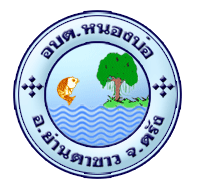 อบต.หนองบ่อ อำเภอย่านตาขาวจังหวัดตรังสถานที่ให้บริการองค์การบริหารส่วนตำบลหนองบ่อ 102/2 หมู่ที่ 5
ถนนย่านตาขาว-นาโยง อำเภอย่านตาขาว จังหวัดตรัง 92140 (โทรศัพท์ 0 7528 5100)/ติดต่อด้วยตนเอง ณ หน่วยงาน(หมายเหตุ: -)ระยะเวลาเปิดให้บริการ เปิดให้บริการวัน จันทร์ ถึง วันศุกร์ (ยกเว้นวันหยุดที่ทางราชการกำหนด) ตั้งแต่เวลา 08:30 - 16:30 น. (มีพักเที่ยง)ลำดับขั้นตอนระยะเวลาส่วนที่รับผิดชอบ1)การตรวจสอบเอกสารนายทะเบียนตรวจพิจารณาเอกสาร/แจ้งผล(หมายเหตุ: -)30 นาทีสำนักงานปลัด2)การตรวจสอบเอกสารเจ้าหน้าที่การเงินรับชำระค่าธรรมเนียม(หมายเหตุ: -)5 นาทีสำนักงานปลัด3)การพิจารณานายทะเบียนรับจดทะเบียน/เจ้าหน้าที่บันทึกข้อมูลเข้าระบบ/จัดเตรียมใบสำคัญการจดทะเบียน/หนังสือรับรอง/สำเนาเอกสาร(หมายเหตุ: -)15 นาทีสำนักงานปลัด4)การลงนาม/คณะกรรมการมีมตินายทะเบียนตรวจเอกสารและลงนาม/มอบใบทะเบียนพาณิชย์ให้ผู้ยื่นคำขอ(หมายเหตุ: -)10 นาทีสำนักงานปลัดลำดับชื่อเอกสาร จำนวน และรายละเอียดเพิ่มเติม (ถ้ามี)หน่วยงานภาครัฐผู้ออกเอกสาร1)คำขอจดทะเบียนพาณิชย์ (แบบ ทพ.)ฉบับจริง1ฉบับสำเนา0ฉบับ-กรมพัฒนาธุรกิจการค้า2)บัตรประจำตัวประชาชนฉบับจริง0ฉบับสำเนา1ฉบับ(พร้อมลงนามรับรองสำเนาถูกต้อง)กรมการปกครอง3)สำเนาทะเบียนบ้านฉบับจริง0ฉบับสำเนา1ฉบับ(พร้อมลงนามรับรองสำเนาถูกต้อง)กรมการปกครอง4)หนังสือให้ความยินยอมให้ใช้สถานที่ตั้งสำนักงานแห่งใหญ่ โดยให้เจ้าของร้านหรือเจ้าของกรรมสิทธิ์ลงนาม และให้มีพยานลงชื่อรับรองอย่างน้อย 1 คนฉบับจริง1ฉบับสำเนา0ฉบับ(กรณีผู้ประกอบพาณิชยกิจมิได้เป็นเจ้าบ้าน )-5)สำเนาทะเบียนบ้านที่แสดงให้เห็นว่าผู้ให้ความยินยอมเป็นเจ้าบ้านหรือสำเนาสัญญาเช่าโดยมีผู้ให้ความยินยอมเป็นผู้เช่า หรือเอกสารสิทธิ์อย่างอื่นที่ผู้เป็นเจ้าของกรรมสิทธิ์เป็นผู้ให้ความยินยอม พร้อมลงนามรับรองสำเนาถูกต้องฉบับจริง0ฉบับสำเนา1ฉบับ(กรณีผู้ประกอบพาณิชยกิจมิได้เป็นเจ้าบ้าน )-6)แผนที่แสดงสถานที่ซึ่งใช้ประกอบพาณิชยกิจและสถานที่สำคัญบริเวณใกล้เคียงโดยสังเขป พร้อมลงนามรับรองเอกสารฉบับจริง1ฉบับสำเนา0ฉบับ--7)หนังสือมอบอำนาจ (ถ้ามี) พร้อมปิดอากรแสตมป์ 10 บาทฉบับจริง1ฉบับสำเนา0ฉบับ--8)สำเนาบัตรประจำตัวประชาชนของผู้รับมอบอำนาจ (ถ้ามี) พร้อมลงนามรับรองสำเนาถูกต้องฉบับจริง0ฉบับสำเนา1ฉบับ-กรมการปกครอง9)สำเนาหนังสืออนุญาต หรือ หนังสือรับรองให้เป็นผู้จำหน่ายหรือให้เช่าสินค้าดังกล่าวจากเจ้าของลิขสิทธิ์ของสินค้าที่ขายหรือให้เช่า หรือ สำเนาใบเสร็จรับเงินตามประมวลรัษฎากร หรือหลักฐานการซื้อขายจากต่างประเทศ พร้อมลงนามรับรองสำเนาถูกต้องฉบับจริง0ฉบับสำเนา1ฉบับ(ใช้ในกรณีประกอบพาณิชยกิจการขาย หรือให้เช่า แผ่นซีดี  แถบบันทึก วีดิทัศน์ แผ่นวีดิทัศน์  ดีวีดี หรือแผ่นวีดีทัศน์ระบบดิจิทัลเฉพาะที่เกี่ยวกับการบันเทิง)-10)หนังสือชี้แจงข้อเท็จจริงของแหล่งที่มาของเงินทุนและหลักฐานแสดงจำนวนเงินทุน หรือ อาจมาพบเจ้าหน้าที่เพื่อทำบันทึกถ้อยคำเกี่ยวกับข้อเท็จจริงของแหล่งที่มาของเงินทุนพร้อมแสดงหลักฐานแสดงจำนวนเงินทุนก็ได้ฉบับจริง1ฉบับสำเนา0ฉบับ(ใช้ในกรณีประกอบพาณิชยกิจการค้าอัญมณีหรือเครื่องประดับซึ่งประดับด้วยอัญมณี)-ลำดับรายละเอียดค่าธรรมเนียมค่าธรรมเนียม (บาท / ร้อยละ)1)ค่าธรรมเนียมการจดทะเบียน (คำขอละ)

(หมายเหตุ: -)ค่าธรรมเนียม 50 บาท2)ค่าธรรมเนียมคัดสำเนาเอกสาร (ชุดละ)(หมายเหตุ: -)ค่าธรรมเนียม 30 บาทลำดับช่องทางการร้องเรียน / แนะนำบริการ1)องค์การบริหารส่วนตำบลหนองบ่อ อำเภอย่านตาขาว จังหวัดตรัง(หมายเหตุ: -)2)โทรศัพท์ : 0 7528 5100(หมายเหตุ: -)3)เว็บไซต์  : www.nongbo.go.th(หมายเหตุ: -)4)ศูนย์บริการประชาชน สำนักปลัดสำนักนายกรัฐมนตรี(หมายเหตุ: ( เลขที่ 1 ถ.พิษณุโลก เขตดุสิต กทม. 10300 / สายด่วน 1111 / www.1111.go.th / ตู้ ปณ.1111 เลขที่ 1 ถ.พิษณุโลก เขตดุสิต กทม. 10300))ลำดับชื่อแบบฟอร์ม1)คู่มือการกรอกเอกสาร(หมายเหตุ: -)1)กฎกระทรวงพาณิชย์ ฉบับที่ 3 (พ.ศ. 2540) ออกตามความในพระราชบัญญัติทะเบียนพาณิชย์ พ.ศ. 24992)พ.ร.ฎ. กำหนดกิจการเป็นพาณิชยกิจ พ.ศ. 25463)ประกาศกระทรวงพาณิชย์ ฉบับที่ 83 (พ.ศ. 2515)  เรื่อง กำหนดพาณิชยกิจที่ไม่อยู่ภายใต้บังคับของกฎหมายว่าด้วยทะเบียนพาณิชย์4)ประกาศกระทรวงพาณิชย์ ฉบับที่ 93 (พ.ศ. 2520) เรื่อง กำหนดพาณิชยกิจที่ไม่อยู่ภายใต้บังคับแห่งพระราชบัญญัติทะเบียนพาณิชย์ พ.ศ. 24995)ประกาศกระทรวงพาณิชย์ เรื่อง ให้ผู้ประกอบพาณิชยกิจต้องจดทะเบียนพาณิชย์ (ฉบับที่ 11) พ.ศ. 25536)	ประกาศกระทรวงพาณิชย์  เรื่อง  แต่งตั้งพนักงานเจ้าหน้าที่และนายทะเบียนพาณิชย์ (ฉบับที่ 8) พ.ศ. 25527)	ประกาศกระทรวงพาณิชย์  เรื่อง การตั้งสำนักงานทะเบียนพาณิชย์แต่งตั้งพนักงานเจ้าหน้าที่และนายทะเบียนพาณิชย์ (ฉบับที่ 9) พ.ศ. 2552 และ (ฉบับที่ 10) พ.ศ. 2553 8)	ประกาศกรมพัฒนาธุรกิจการค้า  เรื่อง  กำหนดแบบพิมพ์เพื่อใช้ในการให้บริการข้อมูลทะเบียนพาณิชย์ พ.ศ. 2555  9)คำสั่งสำนักงานกลางทะเบียนพาณิชย์ ที่ 1/2553  เรื่อง หลักเกณฑ์และวิธีการกำหนดเลขทะเบียนพาณิชย์ และเลขคำขอจดทะเบียนพาณิชย์10)พ.ร.บ. ทะเบียนพาณิชย์ พ.ศ. 249911)	ประกาศกรมพัฒนาธุรกิจการค้า  เรื่อง  กำหนดแบบพิมพ์  พ.ศ. 2549